Church PubRoad Building Map symbol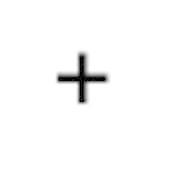 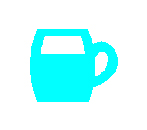 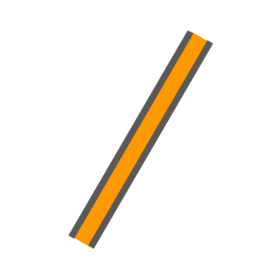 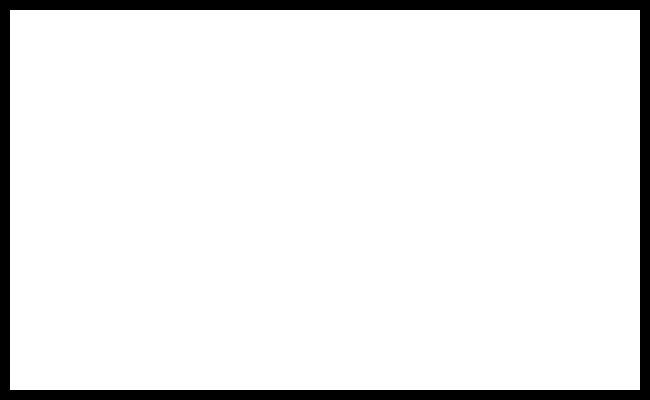 PhotoPicnic area Footbridge    View point Visitor CentreMap Symbol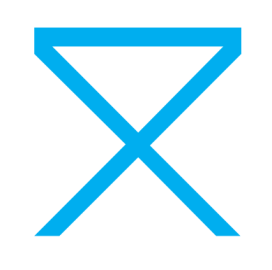 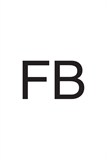 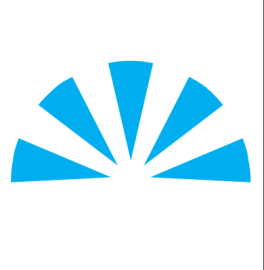 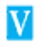 Photo